SECRETARIA MUNICIPAL DE EDUCAÇÃO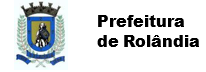 EDUCAÇÃO INFANTIL – ROTEIROATIVIDADES COMPLEMENTARES DE ESTUDO – COVID 19ROTEIRO DE ATIVIDADES COMPLEMENTARES DE ESTUDO – COVID 19ESCOLA/ CMEI MUNICIPAL____________________________________________________PROFESSOR: __________________________________________________INFANTIL II CRIANÇAS BEM PEQUENAS (2 ANOS)                 PERÍODO DE REALIZAÇÃO: 15 a 26/06/2020VÍDEO OU ÁUDIODOPROFESSOR:TODAS AS VEZES QUE O PROFESSOR ENCAMINHAR ATIVIDADES PARA OS FAMÍLIARES, INICIAR COM SAUDAÇÕES, PARA ACOLHIMENTO DOS PAIS E DAS CRIANÇAS.O QUE VOCÊ VAIESTUDAR:SABERES E CONHECIMENTOS:Estratégias para resolver situações-problema.Sensações, emoções e percepções.Jogos expressivos de linguagem corporal.Imitação como forma de expressão.Sons do corpo, dos objetos e da natureza.Melodia e ritmo.Músicas e danças.Escuta, observação e respeito à fala do outro e textos literários.A língua portuguesa falada, em suas diversas funções e usos sociais.Relação entre imagem e narrativa.Percepção dos elementos no espaço.Textura, massa e tamanho dos objetos.Espaço físico e objetos.Noções espaciais de orientação, direção, proximidade, lateralidade, exterior e interior, lugar e distância.Posição corporal.Medidas padronizadas e não padronizadas de comprimento e massa.Contagem oral.Sistema de numeração decimal.Identificação e utilização dos números no contexto social.Sequência numérica.PARA QUEVAMOSESTUDARESSESCONTEÚDOS?CAMPOS DE EXPERIÊNCIA:O EU O OUTRO E NÓS:(EI02EO02) Demonstrar imagem positiva de si e confiança em sua capacidade para enfrentar dificuldades e desafios.Expressar suas emoções e sentimentos de modo que seus hábitos, ritmos e preferências individuais sejam respeitados no grupo em que convive.Participar de momentos de escolha manifestando interesse e curiosidadesRealizar atividades que exijam autonomia como trazer ou levar objetos dentro da sala quando solicitada.(EI02EO04) Comunicar-se com os colegas e os adultos, buscando compreendê-los e fazendo-se compreender.Usar expressões faciais para apoiar seus relatos de situações vividas ou sua opinião diante dos questionamentos sobre uma história escutada.Expressar sensações, sentimentos, desejos e ideias que vivencia e observa no outro por meio de diferentes linguagens.Expressar suas ideias, sentimentos e emoções por meio da dança, da música ou da arte. CORPO, GESTOS E MOVIMENTOS:(EI02CG02) Deslocar seu corpo no espaço, orientando-se por noções como em frente, atrás, no alto, embaixo, dentro, fora etc., ao se envolver em brincadeiras e atividades de diferentes naturezas.Participar de situações que envolvam comandos: dentro, fora, perto, longe, em cima, no alto, embaixo, ao lado, na frente, atrás, como: colocar as bolinhas dentro da caixa, guardar a boneca na frente do carrinho, sentar ao lado do colega, dentre outras possibilidades.Empurrar e puxar brinquedos enquanto anda realizando alguns comandos: puxar o brinquedo para frente para trás, de um lado para o outro etc.(EI02CG03) Explorar formas de deslocamento no espaço (pular, saltar, dançar), combinando movimentos e seguindo orientações.Descrever seus movimentos enquanto os realiza.Participar de jogos de imitação, durante brincadeiras, contação de histórias e outras possibilidades.TRAÇOS, SONS, CORES E FORMAS:(EI02TS01) Criar sons com materiais, objetos e instrumentos musicais, para acompanhar diversos ritmos de música.Explorar possibilidades vocais e instrumentos para produzir sons agudos e graves, fortes e fracos, longos e curtos.Perceber e identificar os sons da natureza e reproduzi-los.Completar músicas conhecidas com palavras, onomatopeias e outros sons.(EI02TS03) Utilizar diferentes fontes sonoras disponíveis no ambiente em brincadeiras cantadas, canções, músicas e melodias.Reproduzir sons ou canções conhecidas e usar em suas brincadeiras.Conhecer objetos, canções, instrumentos ou manifestações culturais que são típicas de sua cultura, região ou de outras culturas.Ouvir canções de diferentes culturas buscando cantar e imitar gestos característicos.Explorar possibilidades musicais para perceber diferentes sons, melodias e ritmos.Reconhecer cantigas de roda e suas formas de brincar.ESCUTA, FALA, PENSAMENTO EIMAGINAÇÃO:(EI02EF03) Demonstrar interesse e atenção ao ouvir a leitura de histórias e outros textos, diferenciando escrita de ilustrações, e acompanhando, com orientação do adulto-leitor, a direção da leitura (de cima para baixo, da esquerda para a direita).Ouvir, visualizar e apreciar histórias, bem como outros textos literários: poemas, parlendas, contos, literaturas, lendas, fábulas, músicas etc.Observar as ilustrações dos livros buscando identificar sua relação com o texto lido.(EI02EF06) Criar e contar histórias oralmente, com base em imagens ou temas sugeridos.Recontar histórias ao brincar de faz de conta.Participar de situações em que é convidado a contar ou criar histórias com ou sem o apoio de imagens, fotos ou temas disparadores.ESPAÇO, TEMPOS, QUANTIDADES, RELAÇÕES E TRANSFORMAÇÕES:(EI02ET01) Explorar e descrever semelhanças e diferenças entre as características e propriedades dos objetos (textura, massa, tamanho).Perceber e oralizar semelhanças e diferenças entre objetos por meio da observação e manuseio: grande/pequeno, áspero/liso/macio, quente/frio, pesado/leve, dentre outras possibilidades.Participar de situações misturando areia e água, diversas cores de tinta e explorando elementos da natureza como: terra, lama, plantas etc.(EI02ET04) Identificar relações espaciais (dentro e fora, em cima, embaixo, acima, abaixo, entre e do lado) e temporais (antes, durante e depois).Explorar o espaço por meio do corpo e dos sentidos, a fim de perceber elementos presentes em seu ambiente.Manipular, experimentar e explorar o espaço por meio de experiências de deslocamento de si e dos objetos.Encontrar objetos ou brinquedos desejados nas situações de brincadeiras ou a partir de orientações do(a) professor(a) sobre a sua localização.Posicionar o corpo no espaço a partir de orientações: Vem até aqui. Vamos subir? Você quer descer?Compreender e realizar comandos: dentro, fora, em cima, embaixo, ao lado, frente, atrás, etc., identificando essas posições no espaço.SEGUNDATERÇAQUARTAQUINTASEXTAATIVIDADES DEJOGOS EBRINCADEIRASHISTÓRIA DE LITERATURA INFANTIL ATIVIDADE IMPRESSAATIVIDADES DEJOGOS EBRINCADEIRASHISTÓRIA DE LITERATURA INFANTIL ATIVIDADE IMPRESSAATIVIDADES DEJOGOS EBRINCADEIRAS